Οι adidas Runners Athens δένουν τα κορδόνια των ολοκαίνουριων #SOLARBOOST & τρέχουν προς τη νέα εποχή running- Η SOLARBOOST Week επιφυλάσσει νέα runs και workouts κατά την διάρκεια των “golden hours” στα πιο όμορφα σημεία της Αθήνας -Οι adidas Runners Athens συνεχίζουν να απολαμβάνουν το τρέξιμο και να προπονούνται με την καθοδήγηση εξειδικευμένων coaches. Τα μέλη του μεγαλύτερου running community ανυπομονούν για τα καθιερωμένα δρομικά ραντεβού απολαμβάνοντας εκπλήξεις και αποκλειστικά προνόμια. Αυτή η εβδομάδα επιφυλάσσει μοναδικές running εμπειρίες, σε νέες διαδρομές, κατά την διάρκεια των “GOLDEN HOURS”.  Την Τρίτη 22 Μαΐου στις 18.00, ένα διαφορετικό “PILATES SESSION” περιμένει τους adidas Runners Athens στο adidas store Ελληνικό (Λεωφόρος Βουλιαγμένης 47, Ελληνικό), που θα ενισχύσει τη σταθερότητα, τη δύναμη και την ακρίβεια των κινήσεων, υπό την καθοδήγηση των fitVPaddiction.  Το πρόγραμμα περιλαμβάνει και το “SOLARBOOST RUN” στις 19:00, όπου θα δοκιμάσουμε πρώτοι τα ολοκαίνουργια SOLARBOOST και θα νιώσουμε τη rocket science στα βήματά μας. Μετά την προπόνηση, θα χαλαρώσουμε και θα απολαύσουμε παρέα την πιο relaxed ώρα της ημέρας. Την Τετάρτη 23 Μαΐου στις 18:30, στο “GOLDEN HOUR SUNSET RUN & STRENGTH” θα δώσουμε ώθηση στην ενέργειά μας, συνδυάζοντας το τρέξιμο με την ενδυνάμωση σ’ ένα από τα ομορφότερα σημεία της Αθήνας, το Κέντρο Πολιτισμού Ίδρυμα Σταύρος Νιάρχος. Η προπόνηση θα τελειώσει μόνο όταν ο ουρανός γεμίσει χρώματα και μουσικές από το sunset party!Την Πέμπτη 24 Μαΐου στις 18:30, στο “SOLARBOOST RUN”, δύο πράγματα είναι σίγουρα: η αφετηρία μας, το Intersport Store (Σταδίου 23, ΑΘήνα), και o σκοπός μας, να κατακτήσουμε την πόλη. Μόλις το πετύχουμε, ένα secret spot θα ανοίξει τις πόρτες του για να απολαύσουμε τη "χρυσή" Αθήνα με τη δύση του ήλιου.Τα ολοκαίνουργια SOLARBOOST σηματοδοτούν την ανατολή μιας νέας εποχής στο running και φέρνουν τη rocket science στα πόδια σου. Με την επαναστατική τεχνολογία Tailored Fibre Placement (TFP) και την ενδιάμεση σόλα BOOST, προσφέρουν κορυφαία εφαρμογή και απόλυτη άνεση. Εμπνευσμένα από τη μηχανική της NASA, τα νέα SOLARBOOST είναι κατασκευασμένα με στόχο την απόλυτη λειτουργικότητα και απόδοση, υποστηρίζοντας τους δρομείς με την ενέργεια και την αυτοπεποίθηση που χρειάζονται. Δοκίμασέ τα και εσύ και νιώσε τη διαφορά στα πόδια σου. Για να δηλώσεις συμμετοχή στα runs και τα workouts των adidas Runners Athens, κατέβασε την εφαρμογή RUNTASTIC στο κινητό σου, μέσω του APP STORE ή του GOOGLE PLAY, κάνε login και join στο group των adidas Runners Athens. Βρες το session που σε ενδιαφέρει και κλείσε δωρεάν τη θέση σου. Τόσο απλά!Τσέκαρε το πρόγραμμα της SOLARBOOST Week, δήλωσε συμμετοχή στο event που σου αρέσει και ζήσε τη «χρυσή» ώρα της ημέρας παρέα με τους adidas Runners Athens.#adidasRunnersAthens #TakeChargeAthens#SOLARBOOSTΓια περισσότερα νέα, μείνετε συντονισμένοι στο Facebook Group των adidas Runners Athens, στη Facebook Page adidas Running και στο επίσημο profile της adidas στο Instagram (@adidasgr).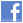 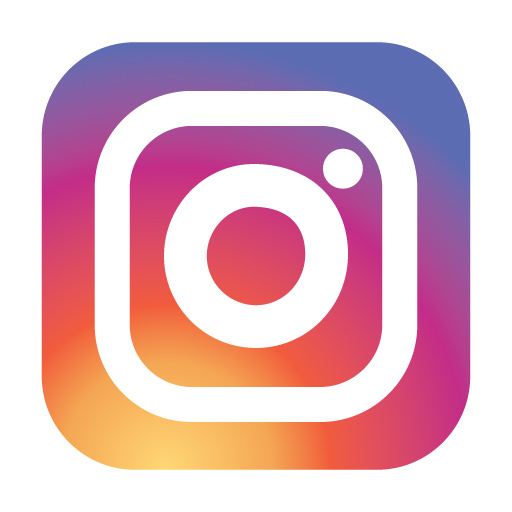 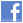 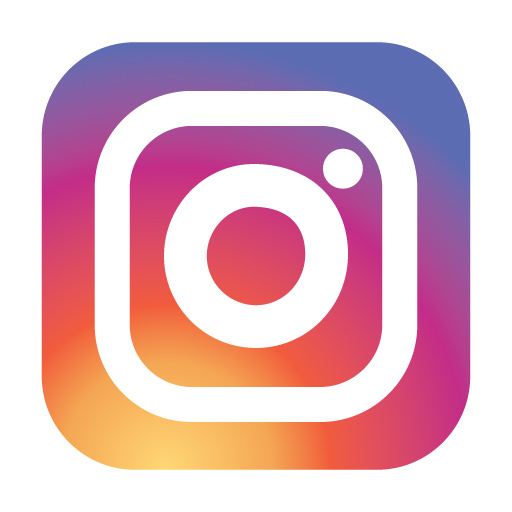 